ISTITUTO COMPRENSIVO “UBALDO FERRARI”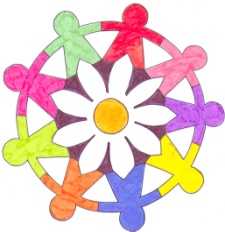 26022 CASTELVERDE (CR) Via U. Ferrari 10Tel. e Fax    n.  (0372) 427005   C.F. 93037630196		E-mail: info@iccastelverde.itScuole Primarie di Brazzuoli e Castelverdea.s. 2019/2020  Prove di verifica comuni (secondo quadrimestre). Classi QUARTE - GEOGRAFIAA - ORIENTAMENTO        A1- Orientarsi utilizzando la bussola e i punti cardinali.B - LINGUAGGIO DELLA GEO-GRAFICITA’      B1- Saper utilizzare carte geografiche, le carte stradali, le scale.        B2 Analizzare i principali caratteri di un territorioC - PAESAGGIO       C1 - Conoscere gli elementi fisici (morfologia, idrografia, clima) di ciascun                  paesaggio geografico italiano D - REGIONE E SISTEMA TERRITORIALE      D4- I termini specifici del linguaggio geografico.Tipologia di prova: Testo di completamento, V/F, risposte a scelta multiplaValutazione    15 Maggio 2020                                                                          Laura Capelli                                                                                                Oliverio Filomena                                                                                                 Mariangela Ripari                                                                                                 Rossella Sanguanini                                                                                                  Raffaella Santamaria               I.C. di Castelverde – Scuole Primarie di Brazzuoli e di Castelverde                       VERIFICHE COMUNI DI GEOGRAFIA – SECONDO QUADRIMESTRE a.s. 2019/20                       Alunno/a ____________________ classe 4^__ Data  ______________A 1. I RILIEVI, LA PIANURA COMPLETA IL TESTO UTILIZZANDO I TERMINI SOTTOSTANTIFIUMI-PIANURA PADANA-TRAFORI-MONTE BIANCO-EUROPA-GHIACCIAI-FOSSILI-CONFINE-BOSCHI-DOLOMITI-PREALPI-VALICHILe Alpi sono la catena montuosa più alta d’………………. e si trovano nel Nord dell’Italia dove segnano il……………….. con Francia, Svizzera, Austria e Slovenia estendendosi per ben 1400 km. Vengono suddivise in tre settori principali ossia Alpi Occidentali, Centrali ed Orientali. Nella zona delle Alpi Occidentali si trova la vetta più alta, il …………………. che con i suoi 4810 metri è anche la montagna più alta d’Europa, nella zona delle Alpi Orientali sono invece situate le………………….. un insieme di gruppi montuosi di grande bellezza che si è formato dal mare milioni di anni fa e che conserva al suo interno moltissimi………………... I rilievi minori presenti fra le Alpi Centrali ed Orientali, che si estendono verso la…………………….prendono il nome di……………….  . Sulle imponenti cime delle Alpi ci sono diversi……………… che vanno ad alimentare moltissimi………………… nella loro discesa verso la pianura. Tra le montagne si scorgono i passaggi naturali fra un versante e l’altro che prendono il nome di…………………. ed è inoltre possibile trovare i…………………. realizzati dall’uomo scavando attraverso la montagna per un passaggio più facile. Muschi, licheni ed ampi pascoli si trovano nelle vette più alte, scendendo si ammirano………………. di conifere e latifoglie nonché caprioli, cervi, stambecchi, camosci e marmotte.……./13A 2. IL MARE INSERISCI NEL TESTO LE PAROLE MANCANTI TEMPERATURA-PROFONDITÀ-REGOLARI-VENTO-LUNA-SUPERFICIE-ONDE-CORRENTI MARINE-FLUSSO-REFLUSSO-CORRENTI-ACQUA SALATAIl mare è in continuo movimento, questa gigantesca massa di……………………è caratterizzata da movimenti di diverso tipo che interessano sia la superficie che la profondità: si possono infatti osservare le onde, le maree e le correnti.Le ………………sono dei movimenti di tipo ondulatorio provocate dalla azione e dalla forza del ……………………., sono quindi irregolari ed interessano la……………del mare.Si chiamano invece maree i movimenti di innalzamento e abbassamento del livello del mare provocati dall’attrazione della………….sulla terra. Le maree sono ……………e cambiano ogni sei ore alternandosi; si distingue tra alta marea, chiamata anche……………….e bassa marea o……………….Altro movimento del mare è quello delle ..………………ossia delle…………………..grandi masse d’acqua che scorrono in.. ……………….. . Le……………………………possono essere calde o fredde ed hanno movimenti costanti e continui. Esse sono importantissime per il clima del nostro pianeta visto che contribuiscono a regolarne la ………………….……./13A 3. INDICA PER OGNI AFFERMAZIONE SE È VERA O FALSA- Il fiume Po sfocia nel Mar Tirreno    …………..- Le Alpi sono una catena montuosa che attraversa l’Italia da Nord a Sud.  …………..- La pianura più estesa d’Italia è il Tavoliere delle Puglie     ……………..- Esistono quattro tipi di pianure: ALLUVIONALI, VULCANICHE, DI SOLLEVAMENTO, DA EROSIONE     ………….                         - Gli Appennini hanno cime più aguzze rispetto alle Alpi.  ………….- La COSTA è la linea di separazione fra cielo e mare.  ……………. - I fiumi possono essere a REGIME ALPINO, APPENNINICO E MEDITERRANEO.   ……….- Tra i 1000 e i 2000 metri vivono caprioli, daini, cervi, lupi, orsi. ……………- L’Italia è circondata a Est dal Mar Adriatico, ad Ovest dal Mar Tirreno e dal Mar Ligure e a Sud dal Mar Ionio.  ………………..- Il termine PADANA deriva dal latino Padus, nome con il quale veniva chiamato il fiume Po.     …………………..……../10A 4. RISPONDI ALLE SEGUENTI DOMANDE1- CHE COS’È UNA PENISOLA?A. Una terra circondata dall’acqua e collegata alla terraferma soltanto da un lato.B. Una terra circondata interamente dall’acqua. C. Un’isola con una forma particolarmente allungata. D. Un altopiano2- CHE COSA SONO LE PIANURE DI SOLLEVAMENTO?A. Sono quelle pianure formate in seguito a forti spinte provenienti dalle viscere della Terra. B. Sono le pianure che si sono sollevate a causa del continuo deposito dei detriti. C. Sono pianure alluvionali.D. Sono pianure di recente formazione.3- COS’È LA PORTATA DI UN FIUME?A. È il volume di acqua che passa attraverso una sezione trasversale del fiume nell’unità di tempo.B. È la massima portata d’acqua di un fiume.C. È il tempo impiegato dal fiume per raggiungere la foce.D. Sono le precipitazioni che fanno aumentare la portata d’acqua del fiume.4- COSA SI INTENDE PER REGIME DI UN FIUME?A. L’insieme delle variazioni della portata durante l’anno.B. Lo stato di magra di un fiume.C. Il volume dell’acqua presente in un fiume.D. I fattori climatici che determinano la variazione della portata d’acqua in un fiume.5- COS’ È UN VULCANO?A. Una montagna a forma di cono con un’apertura da cui fuoriesce la lava.B. Una montagna con la cima aguzza.C. Una montagna la cui altezza non supera i 600 metri.D. Una montagna rocciosa.6- COME SI CHIAMA LA CIMA DI UN VULCANO?A. CratereB. CocuzzoloC. VettaD. Apice7- CHE TIPO DI PIANURA È LA PIANURA PADANA?A. AlluvionaleB. TettonicaC. StrutturaleD. Vulcanica8- COS’ È LA MAREA?A. Il periodico alzarsi e abbassarsi del livello dei mari e degli oceani.B. Un movimento ascendente del mare.C. Un movimento discendente del mare.D. Il continuo fluttuare delle onde.9- DA CHE COSA SONO FORMATE LE ONDE?A. Dal vento che agisce sullo strato più superficiale dell’acqua.B. Dalla profondità dei fondali marini.C. Dalle correnti marine che scorrono in profondità.D. Dal continuo passaggio di navi.10- CHE COSA SONO LE CORRENTI MARINE?A. Sono movimenti costanti delle acque paragonabili a grandi fiume che scorrono attraverso gli oceani.B. Delle forti scosse che si verificano negli abissi oceanici.C. Strati di acqua fredda o calda. D. Moti ondosi particolarmente violenti.……/10